Lord of the Flies- Questions CHAPTER 1-3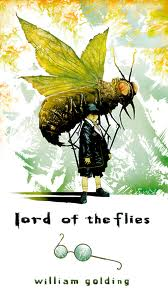 Answer the following questions in detail. Chapter 1What can you tell about the reason the boys were on the plane? Why did it crash? What happened to the adults that were with the kids? How do the boys initially feel about this? What is Ralph’s attitude toward Piggy in the first chapter? Golding was a boy’s prep school teacher… how do you think his occupation influenced his writing? Why is Jack unable to kill the pig? Give an example of direct characterization of Ralph, Jack and Piggy. Give an example of indirect characterization of Ralph, Jack and Piggy. Why is Ralph elected chief over Jack? Explain in detail what characteristics Ralph has over Jack AND the “politics” behind the choice. Eg. Why the choir voted for Jack. Chapter 2How does Ralph boost the boys’ morale?What question does the littlun with the birthmark raise? How does this relate to the inquiry question about fear? What happens to the fire? Is it anyone’s fault? Are their reactions appropriate? How do Ralph and Jack respond to the idea of a “beastie”? What does this say about their leadership style? Choose ONE of your stickes and respond or explain. PICK A NEW TYPE OF STICKIE FROM CHAPTER 1. If it is a question, answer with a “maybe”. If it is a visualization, do a quick sketch or find an image. If it is characterization, describe the character’s characteristics and how you know. If it is “imagery” then explain the mood it creates OR the figurative language you found. If it is a connection, explain. Chapter 3Why does Ralph reproach Jack?What two groups with differing goals are emerging?What is Jack’s new “compulsion” and how does Ralph feel about it? Golding says, in comparing Jack and Ralph, “They walked along, two continents of experience and feeling, unable to communicate” Page 50.  How are the boys like two continents? How does Simon get along with the littl’uns? Be detailed. Choose ONE of your stickes and respond or explain. CHOOSE A NEW STICKIE FROM #1 OR 2. If it is a question, answer with a “maybe”. If it is a visualization, do a quick sketch. If it is characterization, describe the character’s characteristics and how you know. If it is “imagery” then explain the mood it creates OR the figurative language you found. If it is a connection, explain. CharacterQuote with page number Infer that this character is …. (character traits) PiggyRalphJack CharacterQuote with page number Infer that this character is …. (character traits) PiggyRalphJack 